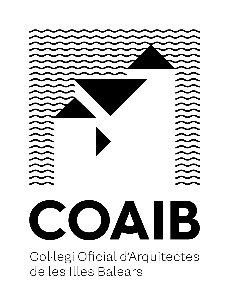 El Arquitecto Colegiado________________________________________________ASUME LA DIRECCIÓN de la obra tramitada mediante el procedimiento de comunicación previa situada en ____________________________________________________________________________________________________________consistente en__________________________________________________________________________________________________________________________cuyo promotor es____________________________________________________a partir del día siguiente del acto de presentación en el Ayuntamiento, por parte del promotor de la comunicación previa en los supuestos del artículo 148.1 de la LUIB y de diez días en el resto de casos, en base a la documentación indicada en el artículo 153 de la LUIB redactada por este Técnico.Lo que hace constar a los efectos oportunos.Palma, a_______de _______________ de 20_______